Ziel: [Was ist Ihr unmittelbares berufliches Ziel? Um Interesse zu wecken, halten Sie den Text kurz und leicht lesbar.]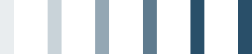 [Ihr Name], [akademischer Grad]Telefon: [Telefonnummer] | E-Mail: [E-Mail-Adresse][Straße Hausnummer, PLZ Ort]AusbildungBerufserfahrungBerufserfahrung[Die sechs Abschnitte auf dieser Seite, in denen Sie Inhalt (wie diesen hier) einfügen können, weisen eine feste Höhe auf. Sie müssen sich also keine Gedanken machen, dass das Seitenlayout erhalten bleibt. In jeden dieser Abschnitte passt ungefähr so viel Text, wie Sie hier bei diesen drei Absätzen mit Tipps sehen.Sie können den Lebenslauf jederzeit mit der gesamten Formatierung und dem Seitenlayout prüfen, indem Sie im Menüband auf der Registerkarte "Ansicht" auf "Leseansicht" klicken.][Wenn Sie Platzhaltertext durch eigenen Text ersetzen möchten, markieren Sie ihn einfach, und beginnen Sie mit der Eingabe.Schließen Sie am besten keine Leerzeichen rechts oder links der Zeichen in die Markierung ein.][Müssen Sie weiteren Text hinzufügen? Es ist ein Kinderspiel, ein großartig aussehendes Dokument zu erhalten.Auf der Registerkarte "Start" in der Gruppe "Formatvorlagen" können Sie schnell auf alle Textformate zugreifen, die in diesem Dokument verwendet werden.]BerufserfahrungAuszeichnungen und MitgliedschaftenKenntnisse und Fähigkeiten[Position][Firmenname][Hier können Sie eine kurze Zusammenfassung Ihrer wichtigsten Zuständigkeitsbereiche und erfolgreichsten Projekte eingeben.][Sind Sie der Vorsitzende Ihres Klubs oder die treibende Kraft im Tierschutzverein? Sie sind die geborene Führungspersönlichkeit – sagen Sie es, wie es ist!][Sie haben hart gearbeitet, um Ihre Fachkenntnisse zu erwerben, also stellen Sie Ihr Licht nicht unter den Scheffel! Listen Sie hier wichtige und relevante Fähigkeiten auf.]